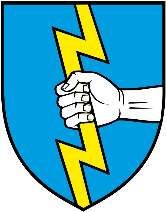 IZVJEŠĆE O PROVEDBI PLANAGOSPODARENJA OTPADOMOPĆINE SVETI ILIJA ZA 2018. GODINUVaraždin, ožujak 2019.UVOD	Godišnje Izvješće o provedbi Plana gospodarenja otpadom Općine Sveti Ilija za 2018. godinu (u daljnjem tekstu Izvješće) izrađeno je sukladno članku 20. Zakona o održivom gospodarenju otpadom (Narodne novine broj 94/13, 73/17 i 14/19). Prema navedenom članku propisano je da jedinice lokalne samouprave dostavljanju godišnje izvješće o provedbi Plana gospodarenja otpadom jedinice područne (regionalne) samouprave do 31. ožujka tekuće godine za prethodnu kalendarsku godinu i objavljuju ga u svom službenom glasilu.	Općina Sveti Ilija ima Plan gospodarenja otpadom za razdoblje od 2018. -2023. godine za koji je izdana suglasnost 10.04.2018. godine od strane Upravnog odjela za prostorno uređenje, graditeljstvo i zaštitu okoliša, Varaždinske županije.OPĆI PODATCI	Općina Sveti Ilija nalazi se u sastavu Varaždinske županije u njenom središnjem dijelu. Jedna je od 22 općine i 6 gradova u županiji. Na zapadu graniči s Općinom Beretinec, na sjeveru s gradom Varaždinom, na istoku s Općinom Gornji Kneginec, a s južne strane s gradom Novi Marof. Površina općine iznosi 17,22 km2. Područje općine zauzima 1,37 % ukupne površine Varaždinske županije. U sastavu općine nalazi se osam naselja: Beletinec, Doljan, Križanec, Krušljevec, Seketin, Tomaševec Biškupečki, Žigrovec i Sveti Ilija koje je ujedno i sjedište općine. Prema površini najveće naselje je Beletinec s 5,04 km2, a najmanje naselje Križanec s 0,92 km2.	Prema popisu stanovništva iz 2011. godine općina Sveti Ilija ima 3.511 stanovnika, iz čega proizlazi da je gustoća naseljenosti 203,89 st/km2, što je više od gustoće naseljenosti na razini županije (139,50 st/km2).	U Općini Sveti Ilija nalaze se 1.032 kućanstva. Iz navedenog proizlazi da je prosječna veličina kućanstva 3,4 člana. Udio broja kućanstva u Općini Sveti Ilija u ukupnom broju kućanstva u Varaždinskoj županiji iznosi 1,84 %. Najveći broj kućanstva je u naselju Beletinec (271), slijedi Sveti Ilija (171), Doljan (128), Tomaševec Biškupečki (115), Seketin (111), Križanec (94), Krušljevec (80) i Žigrovec (60).OBVEZE JEDINICE LOKALNE SAMOUPRAVEJedinica lokalne samouprave dužna je na svom području osigurati:javnu uslugu prikupljanja miješanog komunalnog otpada, i biorazgradivog komunalnog otpada,odvojeno prikupljanje otpadnog papira, metala, stakla, plastike i tekstila te krupnog (glomaznog) komunalnog otpada,sprječavanje odbacivanja otpada na način suprotan ovom Zakonu te uklanjanje tako odbačenog otpada,provedbu Plana,donošenje i provedbu Plana gospodarenja otpadom jedinice lokalne samouprave, odnosno Grada Zagreba,provođenje izobrazno-informativnih aktivnosti na svom području, mogućnost provedbe akcija prikupljanja otpada.Jedinica lokalne samouprave može sporazumno osigurati zajedničko ispunjenje jedne ili više obveza, te je dužna sudjelovati u sustavima sakupljanja posebnih kategorija otpada sukladno propisu kojim se uređuje gospodarenje posebnom kategorijom otpada, te osigurati provedbu obveze na kvalitetan, postojan i ekonomski učinkovit način u skladu s načelima održivog razvoja, zaštite okoliša i gospodarenja otpadom osiguravajući pri tom javnost rada.DOKUMENTI PROSTORNOG UREĐENJA OPĆINE SVETI ILIJAProstorni plan uređenja Općine Sveti Ilija (Službeni vjesnik Varaždinske županije, broj: 25/04, 12/06, 8/09 i 86/18.). Broj 86/18 odnosi se na zadnje, odnosno 2. Izmjene i dopune Prostornog plana uređenja Općine Sveti Ilija.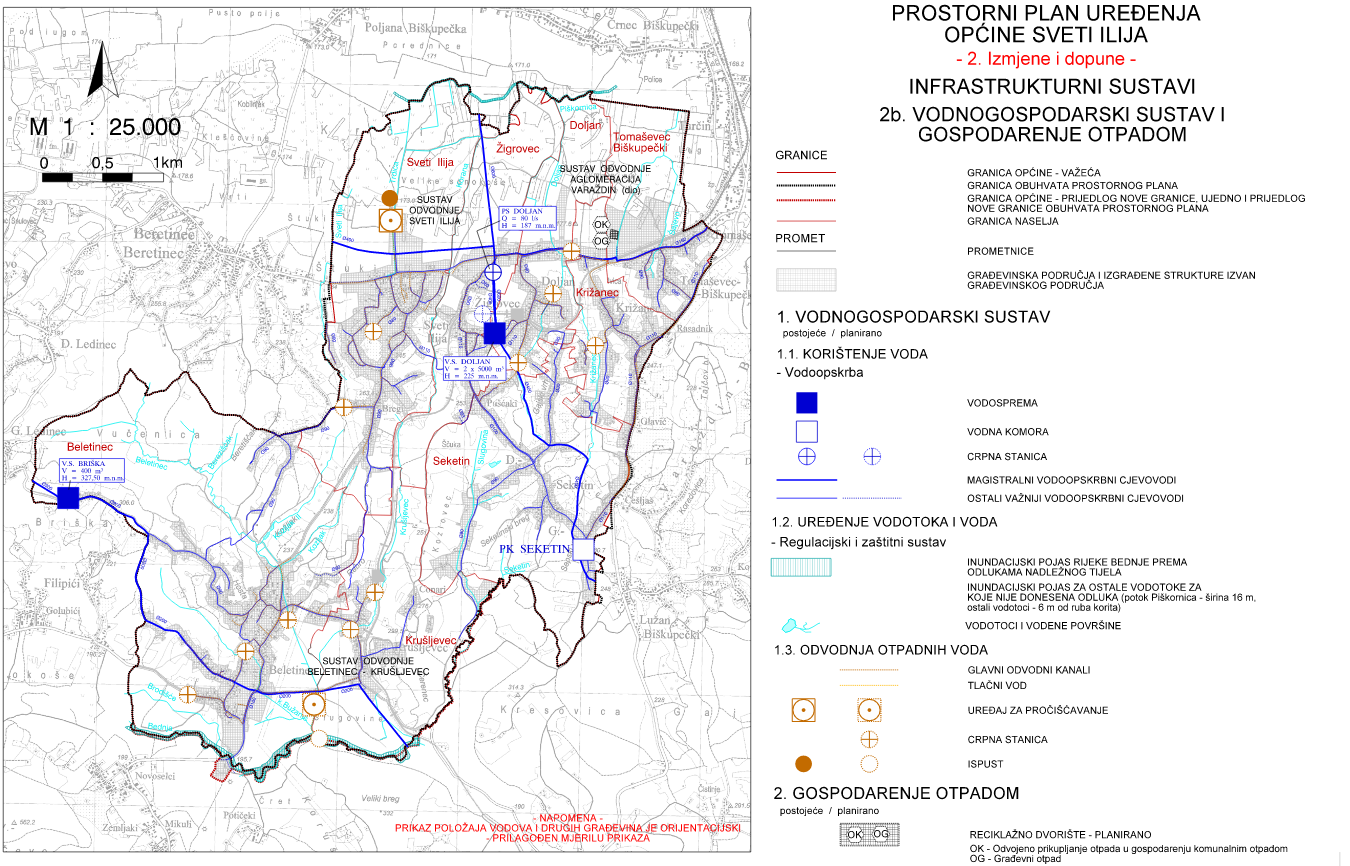 Članak 172.Mjere gospodarenja otpadom su:- izbjegavati nastajanje i smanjivanje količine proizvedenog otpada- organizirati prikupljanje miješanog komunalnog otpad- organizirati odvojeno sakupljanje otpada u svrhu gospodarenja iskoristivim otpadnim tvarima (papir, staklo, metal, plastika i dr.) te odvojeno sakupljanje krupnog (glomaznog) otpada koje se smatraju posebnom kategorijom otpada, kao i opasnog otpada, tako i otpada koji sadrži azbest- organizirati odvojeno prikupljanje biorazgradivog otpada, te ga odgovarajuće obrađivati (kompostiranje, digestija, energetska uporaba ili drugo) - gospodarenje neopasnim i opasnim proizvodnim otpadom pravne osobe dužne su obavljati sukladno posebnim propisima- prostore onečišćene otpadom i nekontrolirana odlagališta potrebno je potpuno sanirati i zatvoriti.(2) Općina je dužna osigurati uvjete i provedbu propisanih mjera za gospodarenje miješanim komunalnim i biorazgradivim komunalnim otpadom u svim naseljima, uvođenjem sustava prikupljanja (kontinuiranog i periodičnog) i organiziranim odvozom (što se već provodi putem odabranog koncesionara za miješani komunalni otpad, a prikupljani otpad se ne odlaže na području Općine), te odvojenim prikupljanjem papira, metala, stakla, plastike i tekstila, problematičnog otpada, kao i privremenim prikupljanjem i odvozom krupnog (glomaznog) otpada.(3) Općina je također dužna sudjelovati u sustavima prikupljanja posebnih kategorija otpada u skladu s posebnim propisom, te provoditi aktivnosti i donositi potrebne akte vezane uz gospodarenje otpadom za koje je nadležna sukladno propisima (Plan gospodarenja otpadom, Izvješće o provedbi Plana gospodarenja otpadom, dostava podataka, osiguranje financijskih sredstava i dr.).(4) Općina je dužna organizirati djelatnost sakupljanja, oporabe i zbrinjavanja građevnog otpada, ali isto tako u reciklažnom dvorištu za građevni otpad osigurati privremeno skladištenje otpada koji sadrži azbest sukladno posebnom propisu. Članak 173.(1) Općina podržava opredjeljenje Županije o zajedničkom zbrinjavanju otpada na području cijele Županije, bilo unutar Županije putem županijskog centra ili na području šire regije putem regionalnog centra za gospodarenje otpadom. U vrijeme izrade 2. Izmjena i dopuna Plana opredjeljenje Županije je zbrinjavanje otpada putem regionalnog centra koji se planira na lokaciji u Koprivničkom Ivancu, u Koprivničko-križevačkoj županiji.(2) Sukladno županijskim opredjeljenjima Općina Ilija će se na odgovarajući način uključiti u sustav gospodarenja otpadom i izvršiti prethodna usklađenja.(3) U prijelaznom razdoblju, do oživotvorenja odabranog koncepta, zbrinjavanje komunalnog otpada Općine Sveti Ilija će se nastaviti provoditi sukladno važećim ugovornim, sporazumnim ili drugim obvezujućim dokumentima.(4) Općina je, sukladno zakonskoj regulativi s područja gospodarenja otpadom, dužna na svojem području postaviti odgovarajuće spremnike i osigurati gradnju reciklažnog dvorišta za odvojeno prikupljanje otpada u gospodarenju komunalnim otpadom (odnosno osigurati posredovanje mobilne stanice),te osigurati gradnju reciklažnog dvorišta za građevni otpad i otpad koji sadrži azbest.(5) Planom gospodarenja otpadom Općine Sveti Ilija, Općina Sveti Ilija je donijela odluku o zajedničkom korištenju reciklažnog dvorišta u Gornjem Knegincu, u vlasništvu Općine Gornji Kneginec. Lokacija je planirana Prostornim planom uređenja Općine Kneginec. (6) Planom gospodarenja otpadom Općine Sveti Ilija, na području Općine je predviđeno, uz izgradnju reciklažnih dvorišta, postavljanje spremnika na javnim površinama.7) Lokacija reciklažnog dvorišta za građevni otpadi otpad koji sadrži azbest, kao i lokacija za uspostavu reciklažnog dvorišta za odvojeno prikupljanje iskoristivih komponenti otpada u budućnosti ukoliko neće biti moguće koristiti reciklažno dvorište u Gornjem Knegincu, definira se ovim Planom unutar područja/zone gospodarske namjene Tomaševec – Križanec (kao poslovna komunalno-servisna podnamjena i namjena gospodarenja otpadom) i to kao jedinstvena lokacija za oba reciklažna dvorišta, sukladno članku 176. ovih Odredbi za provođenje.(8) Ukoliko se novim propisima i dokumentima definiraju drukčija rješenja vezano uz gospodarenje pojedinim vrstama otpada, ista će se primijeniti i na području Općine Sveti Ilija.Članak 174.(1) Iskoristive komponente komunalnog otpada (npr. papir, staklo, plastika, metali) potrebno je i nadalje izdvojeno prikupljati, te treba osigurati kontejnere/kante za prihvat sortiranog otpada.(2) Komponente komunalnog otpada opasnog karaktera (istrošene baterije, stari lijekovi, ambalaža od boja, ulja i lakova, mineralnih gnojiva, sredstava za zaštitu bilja i dr.) potrebno je izdvojeno prikupljati i s njima postupati sukladno posebnim propisima. Posebnim dokumentom Općine potrebno je utvrditi mjesta za prikupljanje dijela komunalnog otpada opasnog karaktera i dinamiku odvoza tog otpada. (3) Planom gospodarenja otpadom Općine Sveti Ilija potrebno je utvrditi gospodarenje opasnim otpadom, kada se stvore preduvjeti za zbrinjavanje te vrste otpada na razini Republike Hrvatske.(4) Biološki razgradivi otpad iz domaćinstva, odnosno vlastitog vrta, moguće je, osim organiziranog prikupljanja, obrađivati biološkom aerobnom obradom (kompostiranje) na vlastitom zemljištu, a u skladu s propisom o održivom gospodarenju otpadom.(5) Potrebno je poticati i stimulirati individualno prikupljanje i kompostiranje biološkog otpada na vlastitom zemljištu, te njegovo vraćanje u proizvodni ciklus gdje uvjeti to omogućuju.(6) Komunalni otpad potrebno je prikupljati u tipizirane posude za otpad ili veće metalne kontejnere s poklopcem i organizirano periodički odvoziti. (7) Kontejnere i posude za domaćinstva potrebno je postaviti tako da se osigura nesmetan kolni i pješački promet, a za veće gospodarske subjekte potrebno je osigurati zaseban prostor ograđen tamponom zelenila, ogradom ili sl. (8) Ukoliko nije moguće osigurati da sva domaćinstva i sva naselja budu u sustavu prikupljanja sortiranog otpada (primjerice teže dostupna područja, vikend područja i sl.), potrebno je posebnim dokumentom (Plan gospodarenja otpadom Općine ili drugi dokument) utvrditi mjesta za postavu spremnika za prihvat sortiranog otpada iz domaćinstva (različiti spremnici za pojedine vrste izdvojenog otpada), te utvrditi dinamiku odvoza tog otpada, odnosno osigurati posredovanje mobilne jedinice.Članak 175.(1) Proizvođači proizvodnog otpada koji nastaje u proizvodnom procesu u industriji, obrtu i drugim procesima i koji se po sastavu i svojstvima razlikuje od komunalnog otpada, dužni su isti zbrinuti sukladno zakonskim propisima.(2) Proizvodni otpad namijenjen oporabi ili zbrinjavanju može se privremeno (do propisanog roka) skladištiti unutar proizvodnog, odnosno poslovnog kruga uz provedbu propisanih mjera, te potom zbrinjavati sukladno posebnim propisima (putem ovlaštenih skupljača i ovlaštenih obrađivača).(3) Obrada otpada u svrhu proizvodnje novih sirovina, kao i građevine za gospodarenje otpadom (skladištenje i obradu neopasnog proizvodnog otpada, osim građevnog) moguća je unutar područja/zone gospodarske proizvodne namjene, sukladno definiranom u poglavlju 3. Uvjeti smještaja gospodarskih djelatnosti. (4) Građevine iz prethodnog stavka, kao i reciklažna dvorišta ovim Planom se smatraju namjenom/građevinama za gospodarenje otpadom.Članak 176.(1) Sukladno opredjeljenju o gospodarenju otpadom, Općina na svome području planira jedinstvenu lokaciju reciklažnog dvorišta za odvojeno prikupljanje iskoristivih komponenti otpada u gospodarenju komunalnim otpadom (koje bi se realiziralo u budućnosti prema potrebi, odnosno u slučaju nemogućnosti korištenja reciklažnog dvorišta u Gornjem Knegincu) i reciklažnog dvorišta za građevni otpadi prikupljanje otpada koji sadrži azbest. Prema potrebi, na jedinstvenoj lokaciji moguće je i zbrinjavati biološki razgradivi otpad. Lokacija se planira u naselju Tomaševec Biškupečki, na području/u zoni gospodarske namjene, proizvodne i poslovne. (2) Reciklažna dvorišta na jedinstvenoj lokaciji mogu se realizirati zajednički ili zasebno i etapno. Preporuča se prioritetno uspostaviti reciklažno dvorište za građevni otpad i prikupljanje otpada koji sadrži azbest.(3) Jedinstvena lokacija reciklažnog dvorišta iz stavka 1. ovog članka prikazana je plohom i simbolom na kartografskom prikazu 2b. Infrastrukturni sustavi, Vodnogospodarski sustav i gospodarenje otpadom, te kartografskom prikazu 4a., odnosno 4a-1. i 5.a, odnosno 5a-1. na kojima je područje/zona gospodarske namjene, unutar koje se nalazi jedinstvena lokacija reciklažnih dvorišta, razrađena s detaljnošću propisanom za UPU.(4) Reciklažno dvorište je nadzirani ograđeni prostor namijenjen odvojenom prikupljanju i privremenom skladištenju manjih količina posebnih vrsta otpada.(5) Reciklažno dvorište se tretira se kao građevina za gospodarenje otpadom, te se takvim smatra u ovom prostornom Planu, a zahtjeva izradu tehničke dokumentacije za ishođenje potrebnih dozvola sukladno Zakonu o gradnji i drugim važećim propisima. (6) Na reciklažnom dvorištu za odvojeno prikupljanje iskoristivih komponenti otpada u gospodarenju komunalnim otpadom moguće je prikupljanje, razvrstavanje i privremeno skladištenje posebnih vrsta otpada tj. korisnih tvari iz otpada kao što su papir, karton, staklo, metali, plastika, tekstil i sl. problematičnog otpada, te krupnog (glomaznog) otpada, kao i odvojeno skupljanje biološki razgradivog otpada. Privremeno skladištenje posebnih vrsta otpada moguće je samo do trenutka njegovog transporta radi obrade i/ili oporabe, a najdulje do propisanog roka. (7) Reciklažno dvorište mora biti nadzirano i posebno opremljeno za odvojeno skupljanje iskoristivih otpadnih tvari. U reciklažnom dvorištu mora biti zaposleno educirano osoblje.(8) Reciklažno dvorište za građevni otpad i otpad koji sadrži azbest je građevina namijenjena razvrstavanju, mehaničkoj obradi i privremenom skladištenju građevnog otpada, ali i otpada koji sadrži azbest.(9) Ovlaštena osoba i osoba koja upravlja reciklažnim dvorištem iz prethodnog stavka ovog članka dužna je azbestni otpad u tehnološkom procesu skladištenja skladištiti u zatvorenom spremniku ili u odgovarajućoj nepropusnoj ambalaži (zatvorena čvrsta vreća ili materijal u potpunosti omotan odgovarajućom polietilenskom folijom i dr.) i po potrebi poduzeti druge mjere kako bi se spriječilo svako ispuštanje azbestnog otpada, azbestnih vlakana i azbestne prašine u okoliš prilikom skladištenja, utovara, prijevoza i istovara tog otpada.(10) Do operativne uspostave reciklažnog dvorišta za građevni otpad, zbrinjavanje te vrste otpada iz prethodnog stavka može se obavljati direktnim ugovaranjem s ovlaštenim skupljačem građevnog otpada, odnosno sukladno propisima.Članak 176.a(1) Reciklažno dvorište za odvojeno prikupljanje korisnih komponenti otpada u gospodarenju komunalnim otpadom i reciklažno dvorište za građevni otpad i otpad koji sadrži azbest mora se odgovarajuće urediti, odnosno ispuniti sve potrebne tehničko–tehnološke i druge uvjete definirane posebnim propisima.(2) Za jedinstvenu lokaciju reciklažnog dvorišta u Tomaševcu Biškupečkom, u okviru područja/zone gospodarske namjene, ovim Planom se definiraju slijedeće osnovne mjere i uvjeti građenja i korištenja, koji će se detaljnije razraditi u postupku pribavljanja propisane dokumentacije i procjene utjecaja na okoliš: - reciklažno dvorište ne smije vršiti utjecaj na podzemne vode, podne površine moraju biti nepropusne i otporne na djelovanje uskladištenog otpada, te je na lokaciji reciklažnog dvorišta potrebno riješiti odvodnju otpadnih i oborinskih voda, te voda s manipulativnih površina priključenjem na sustav javne odvodnje u okviru zone, a prije upuštanja otpadne vode treba tretirati preko separatora (odvajanja ulja i masti) - otpad je potrebno razvrstavati i privremeno skladištiti, odnosno obrađivati na takav način da se spriječi rasipanje ili prolijevanje otpada, širenje prašine buke, mirisa i drugih emisija u zrak i okolni prostor, sukladno zakonskim propisima- otpad se mora razvrstavati po vrstama, svojstvu i agregatnom stanju- neovlaštenim osobama treba onemogućiti pristup reciklažnom dvorištu- reciklažno dvorište mora biti opremljeno odgovarajućom sigurnosnom opremom, uređajima i sredstvima za dojavu i sl.,u cilju zaštite i sigurnosti od požara i dr., te mora udovoljavati i svim drugi mjerama i tehničko-tehnološkim uvjetima sukladno posebnim propisima- mjesta obavljanja tehnološkog procesa moraju biti opremljena rasvjetom- do građevine mora biti omogućen nesmetan pristup vozilima- građevine moraju biti opremljene s opremom i sredstvima za čišćenje rasutog i razlivenog otpada ovisno o kemijskim i fizikalnim svojstvima otpada- reciklažno dvorište mora biti opremljeno vagom i video nadzorom ukoliko se u reciklažnom dvorištu obavlja trgovanje otpadom- u cilju zaštite vizualnih značajki prostora, izgradnje i uređenja, na jedinstvenoj lokaciji reciklažnih dvorišta preporuča se sadnja bjelogoričnog i crnogoričnog drveća i grmlja kako bi se formirao zaštitni vegetacijski pojas, koji bi pridonio očuvanju biološke i krajobrazne raznolikosti i ekološkog potencijala- rubno uz lokaciju reciklažnih dvorišta potrebno je zasaditi i nisko zelenilo kao zaštitno tampon zelenilo prema ostalim namjenama u okruženju.(3) Na lokaciji reciklažnog dvorišta za građevni otpadi otpad koji sadrži azbest, moguće je privremeno skladištiti i građevinski otpad koji bi nastao u slučaju potresa, odnosno druge nesreće u kojoj može nastati takav otpad.Članak 177.(1) Ranije utvrđena nekontrolirana odlagališta otpada su sanirana, a sanirane lokacije su prikazane simbolom u kartografskom prikazu 3. Uvjeti korištenja, uređenja i zaštite prostora. U vrijeme izrade 2. Izmjena i dopuna Plana, a sukladno Planu gospodarenja otpadom Općine Sveti Ilija, na području Općine nisu detektirana nova nekontrolirana odlagališta.(2) Sva nekontrolirana odlagališta otpada i otpadom onečišćene površine koje bi se pojavile na području Općine potrebno je što prije u potpunosti sanirati sukladno zakonskim propisima i prema usvojenim općinskim dokumentima.Članak 178. (1) Zbrinjavanje otpadnih voda definirano je člancima 112., od 149. do 151.b i od 181. do 183. ovih Odredbi za provođenje. (2) Proizvodni subjekti u novim područjima/zonama gospodarskih namjena moraju riješiti zbrinjavanje otpadnih voda na način da se prije njihovog upuštanja u recipijent, odnosno u sustav javne odvodnje izvrši predtretman u uređaju za pročišćavanje.PLAN GOSPODARENJA OTPADOM OPĆINE SVETI ILIJANaziv plana: Plan gospodarenja otpadom Općine Sveti Ilija za razdoblje od 2018. – 2023. godine (Službeni vjesnik Varaždinske županije, broj 31/2018 i 35/2018.).Izmjene/dopune Plana: nemaSuglasnost na Plan izdana od Upravnog odjela za prostorno uređenje, graditeljstvo i zaštitu okoliša, Varaždinske županije od 10.04.2018., Klasa: 351-04/16-01/31, URBROJ: 2186/1-06/3-18-6.Sadržaj Plana gospodarenja otpadom Općine Sveti Ilija:načela i koncept gospodarenja otpadomanaliza, te ocjena stanja i potreba u gospodarenju otpadom na području Općine Sveti Ilija, uključujući ostvarivanje ciljevapodaci o vrstama i količinama proizvedenog otpada, odvojeno sakupljenog otpada, odlaganju komunalnog i biorazgradivog otpada te ostvarivanju ciljevapodaci o postojećim i planiranim građevinama i uređajima za gospodarenje otpadom te statusu sanacije neusklađenih odlagališta i lokacija onečišćenih otpadompodaci o lokacijama odbačenog otpada i njihovom uklanjanju	mjere potrebne za ostvarenje ciljeva smanjivanja ili sprječavanja nastanka otpada, uključujući izobrazno - informativne aktivnosti i akcije prikupljanja otpadaopće mjere za gospodarenje otpadom, opasnim otpadom i posebnim kategorijama otpadamjere odvojenog prikupljanja otpadnog papira, metala, stakla i plastike te krupnog (glomaznog) komunalnog otpadaorganizacijski aspekti, izvori i visina financijskih sredstava za provedbu mjera gospodarenja otpadomrokovi i nositelji izvršenja planaKao što je u Planu navedeno, Općina će u narednom periodu kroz suradnju Općine, korisnika i koncesionara ostvariti slijedeće potrebne ciljeve:smanjiti ukupnu količinu proizvedenog komunalnog otpadapovećati odvojeno sakupljanje otpada na kućnom pragupoboljšati sustav sakupljanja biorazgradivog otpadapovećati uključenost u sustav gospodarenja otpadomsprječavati odbacivanje otpada suprotno Zakonuevidentirati i ukloniti otpad odbačen suprotno ZakonuPlan gospodarenja otpadom Općine Sveti Ilija izrađen je sukladno Zakonu o održivom gospodarenju otpadom (Narodne novine broj 94/13, 73/17 i 14/19).ANALIZA, OCJENA STANJA I POTREBA U GOSPODARENJU OTPADOM NA PODRUČJU OPĆINE SVETI ILIJA, UKLJUČUJUĆI OSTVARIVANJE CILJEVANa području općine Sveti Ilija provodi se organizirano skupljanje, odvoz i zbrinjavanje miješanog komunalnog otpada ključnog broja 20 03 01 od strane tvrtke Čistoća d.o.o..Komunalni otpad se zbrinjava odlaganjem na službeno odlagalište „Johovača“ u općini Velika Trnovitica (Garešnica). Odlagalištem upravlja Tvrtka Komunalac d.o.o. Garešnica.       Sakupljanjem i odvozom komunalnog otpada za sad nisu obuhvaćena sva domaćinstva. U Općini se sustavno radi na uspostavi primarne selekcije otpada. Odvojeno sakupljanje papira, kartona, plastike, metala, tetrapaka, stakla, tekstila, odjeće i obuće obavlja se na mjestu nastanka ove vrste otpada, tako što domaćinstva i pravni subjekti koriste odgovarajuće vreće odnosno plavi kontejner za papir i karton.Pretpostavlja se kako će se edukacijom stanovništva i upravnih struktura Općine koja se kontinuirano i provodi između ostalog i putem Općinskog lista (http://opcina-sveti-ilija.hr/wp-content/files_mf/op_list_ilija_28lsicsic.pdf), ostvariti dodatna poboljšanja na tom području. Općina Sveti Ilija je u 2018. godini na poziv za provedbu Programa izobrazno – informativnih aktivnosti o održivom gospodarenju otpadom zajedno s Općinom Jalžabet i Općinom Gornji Kneginec prijavila projekt „Edukacijom i informiranjem do održivog gospodarenja otpadom“ procijenjene vrijednosti 461.936,52 kuna. Za realizaciju samog projekta dodijeljena su bespovratna sredstva od 392.646,04 kuna. Projekt će s provedbom započeti početkom ove godine. Također je izvršena uspješna prijava na javni poziv Fonda za zaštitu okoliša i energetsku učinkovitost za nabavu spremnika za odvojeno prikupljanje komunalnog otpada, te će nakon provedbe postupka javne nabave Općini Sveti Ilija biti isporučeni spremnici za skupljanje plastike. U prilog kontinuiranom poboljšanju sustava gospodarenja otpadom te savjesnom i odgovornom ponašanju mještana ide podatak da je Općina Sveti Ilija 2017. godine bila najbolja u županiji u pogledu razvrstavanja otpada.Općina Sveti Ilija zajednički s Općinom Gornji Kneginec i Općinom Jalžabet koristi  reciklažno dvorište koje se nalazi na lokaciji Gornji Kneginec, Ulica Mavra Schlengera bb. U slučaju prekida Sporazuma o zajedničkoj provedbi mjera gospodarenja otpadom s Općinom Gornji Kneginec i Općinom Jalžabet, Općina Sveti Ilija će samostalno izgraditi reciklažno dvorište na području općine (gospodarska zona Tomaševec – Križanec).PODACI O VRSTAMA I KOLIČINAMA PROIZVEDENOG OTPADA, ODVOJENO SAKUPLJENOG OTPADA, ODLAGANJU KOMUNALNOG I BIORAZGRADIVOG OTPADA TE OSTVARIVANJU CILJEVAOdvozom komunalnog otpada nisu obuhvaćena sva domaćinstva s područja općine. Prema podatcima tvrtke Čistoća d.o.o. s datumom 31.12.2018. godine na području općine od ukupnog broja domaćinstava 1.031, 841 domaćinstvo koristi uslugu odvoza smeća odnosno 81,57 %.Odvojeno sakupljanje papira, kartona, plastike, metala, tetrapaka, stakla, tekstila, odjeće i obuće obavlja se na mjestu nastanka ove vrste otpada, tako što domaćinstva i pravni subjekti koriste odgovarajuće vreće odnosno plavi kontejner za papir i karton.Količine svih vrsta otpada u 2018.  godini navedene su u Tablici 1. koja slijedi.	Izvor: Čistoća d.o.o.PODACI O POSTOJEĆIM I PLANIRANIM GRAĐEVINAMA I UREĐAJIMA ZA GOSPODARENJE OTPADOM TE STATUSU SANACIJE NEUSKLAĐENIH ODLAGALIŠTA I LOKACIJA ONEČIŠĆENIH OTPADOMNa području općine Sveti Ilija ne postoje građevine i uređaji za gospodarenje otpadom niti službena odlagališta. Također na području općine ne postoji niti jedno dozvoljeno i legalno odlagalište otpada, kao ni  „divlje odlagalište“. Zadnja sanacija „divljeg odlagališta“u naselju Seketin, provedena je još 2015. godine. Od tada nema novih „divljih odlagališta“, a u slučaju pojavljivanja istih Općina će poduzeti sve potrebne mjere u svrhu njihovog saniranja.MJERE POTREBNE ZA OSTVARENJE CILJEVA SMANJIVANJA ILI SPRJEČAVANJA NASTANKA OTPADA, UKLJUČUJUĆI IZOBRAZNO-INFORMATIVNE AKTIVNOSTI I AKCIJE PRIKUPLJANJA OTPADAMjere smanjivanja ili sprječavanja nastanka otpada obuhvaćaju aktivnosti usmjerene na postupno postizanje cilja koji će u svojoj konačnici rezultirati promjenama u navikama ljudi te time i smanjenje količina otpada.U cilju smanjivanja količine otpada Općina će i dalje nastaviti poduzimati sve potrebne radnje kako je i ranije navedeno, bilo kroz izobrazno – informativne radnje putem Općinskog lista, kroz medije, organiziranjem predavanja i radionica ili kroz akcije skupljanja otpada. ZAKLJUČAKU 2018. godini Općina Sveti Ilija je usvojila Plan gospodarenja otpadom Općine Sveti Ilija za razdoblje od 2018. – 2023. godine (Službeni vjesnik Varaždinske županije, broj 31/2018 i 35/2018).Također je prijavila zajednički projekt s Općinama Jalžabet i Gornji Kneginec „Edukacijom i informiranjem do održivog gospodarenja otpadom“ te dobila nepovratna sredstva za njegovu provedbu. Izvršena je i uspješna prijava na javni poziv Fonda za zaštitu okoliša i energetsku učinkovitost za nabavu spremnika za odvojeno prikupljanje komunalnog otpada, te će nakon provedbe postupka javne nabave Općini Sveti Ilija biti isporučeni spremnici za skupljanje plastike.Općina kontinuirano radi na poboljšanju u području gospodarenja otpadom. Kao što je u izvješću navedeno organizirano je odvojeno sakupljanje papira, kartona, plastike, metala, tetrapaka, stakla, tekstila, odjeće i obuće na mjestu nastanka ove vrste otpada. Za biootpad korisnicima je pružena mogućnost postupanja na dva načina: prikupljanje putem spremnika ili „kućno kompostiranje“. Glomazni otpad se odvozi po pozivu korisnika „na kućnom pragu“. Zbrinjavanje biootpada se vrši putem kontejnera ili kućnim kompostiranjem. Općina Sveti Ilija također zajednički s Općinama Gornji Kneginec i Jalžabet, koristi reciklažno dvorište koje se nalazi na lokaciji u Gornjem Knegincu.Kako pokrivenost općine skupljanjem otpada nije potpuna, potrebno je nadopuniti mrežu te osigurati svim korisnicima usluge odvojenog prikupljanja otpada, ali i zbrinjavanje ostalih kategorija otpada što je i plan Općine u narednom periodu. KLASA: 351-03/19-02/01URBROJ: 2186/08-19-01Sveti Ilija, 10.03.2019.									Općinski načelnik									Marin Bosilj, dipl. ing.JEDINICA LOKALNE SAMOUPRAVEOPĆINA SVETI ILIJAŽUPANIJAVARAŽDINSKAADRESATrg Josipa Godrijana 2, 42 214 Sveti IlijaTELEFON042/734 550E-MAILopcina.sveti.ilija@gmail.comWEBwww.opcina-sveti-ilija.hrVrsta otpadaKljučni brojotpada2018. godina(Izvor:Čistoća d.o.o.)Miješani komunalni otpad (t)KBO 20 03 01204,4Otpadni papir i karton (t)KBO 20 01 0143,35Miješani ambalažni otpad (t)KBO 15 01 0619,04Otpadna plastika (t)KBO 15 01 0220,26Otpadna metalna ambalaža(t)KBO 15 01 041,44Otpadno staklo (t)KBO 15 01 0718,38Otpadni tekstil, odjeća i obuća (t)KBO 20 01 10 KBO 20 01 1113,26Glomazni otpad (t)KBO 20 03 0710,00Biorazgradivi otpad (t)KBO 20 01 080,14Biorazgradivi otpad (t)KBO 20 02 011,20Ukupna skupljena količina otpada (t)-331,11